Oficio N° 19.357VALPARAÍSO, 9 de abril de 2024Tengo a honra comunicar a US. que la Cámara de Diputados, en sesión del día de hoy, a solicitud de la diputada Yovana Ahumada Palma, acordó remitir a la Comisión de Educación, para su estudio e informe, el proyecto de ley que modifica el Código Penal para sancionar las agresiones a los docentes sufridas en el ejercicio de sus funciones, correspondiente al boletín N° 16.722-07, inicialmente asignado a la Comisión de Constitución, Legislación, Justicia y Reglamento.Lo que pongo en vuestro conocimiento, por orden del señor Presidente de la Cámara de Diputados, y en virtud del referido acuerdo.Dios guarde a US.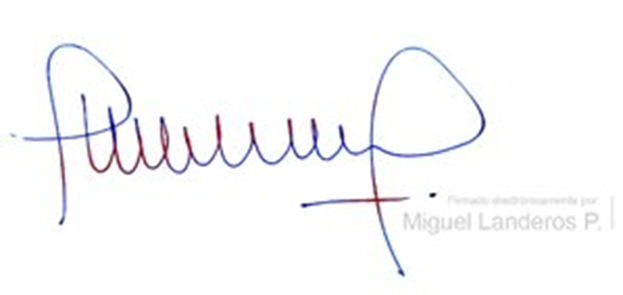 MIGUEL LANDEROS PERKIĆSecretario General de la Cámara de Diputados